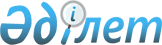 Об утверждении предельных цен реализации на подлежащие субсидированию элитные семена и саженцы на 2013 годПриказ Министра сельского хозяйства Республики Казахстан от 13 мая 2013 года № 4-1/220. Зарегистрирован в Министерстве юстиции Республики Казахстан 29 мая 2013 года № 8488

      В соответствии с подпунктом 17) пункта 1 статьи 6 Закона Республики Казахстан от 8 февраля 2003 года «О семеноводстве» ПРИКАЗЫВАЮ:



      1. Установить предельные цены реализации на подлежащие субсидированию элитные семена и саженцы на 2013 год согласно приложению.



      2. Департаменту земледелия Министерства сельского хозяйства Республики Казахстан обеспечить государственную регистрацию настоящего приказа в Министерстве юстиции Республики Казахстан и официальное опубликование в установленном законодательством порядке.



      3. Настоящий приказ вводится в действие со дня государственной регистрации и подлежит официальному опубликованию.      Министр                                    А. Мамытбеков

Приложение           

к приказу Министра сельского 

хозяйства Республики Казахстан

от 13 мая 2013 года № 4-1/220

      Предельные цены реализации на подлежащие субсидированию

                  элитные семена и саженцы на 2013 год
					© 2012. РГП на ПХВ «Институт законодательства и правовой информации Республики Казахстан» Министерства юстиции Республики Казахстан
				Наименование

сельскохозяйственных растений Предельная цена

реализации одной 

тонны (штуки) субсидируемых

элитных семян и саженцев,

тенгеКукуруза:

позднеспелые, среднепоздние и среднеспелые гибриды

первого поколения, гибридные популяции первой

репродукции249 736,0раннеспелые гибриды первого поколения, гибридные популяции первой репродукции235 254,0Рис78 011,0Подсолнечник:

элитные семена374 573,0гибриды первого поколения332 573,0Сахарная свекла3 162 450,0Хлопчатник, включая первую репродукцию105 000,0Саженцы плодовых культур320,0Саженцы винограда250,0